ПРАВИЛА БЕЗОПАСНОСТИ ПРИ ПОЛЬЗОВАНИИ ЭСКАЛАТОРОМ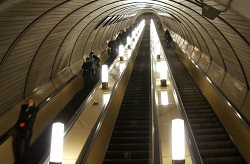       Чтобы передвижение на эскалаторе было безопасным, важно соблюдать общепринятые рекомендации.Находясь на эскалаторе необходимо:Стоять на движущейся ленте лицом по направлению движения, держась за поручень рукой. Вставать через одну ступеньку, чтобы не споткнуться и не наступить на впереди стоящего.Обходить с левой стороны, держась рукой за поручень слева.Быть внимательным при сходе с эскалатора на неподвижный пол станции.Поднимать и переносить сумки, тележки и иные предметы со ступенек двигающего полотна эскалатора.Детей держать на руках или за руку.При падении пассажира на эскалаторе использовать выключатель «Стоп».При попадании вещей в гребёнку эскалатора остановить его выключателем «Стоп» и обратиться к дежурному.При внезапной остановке эскалатора, выполнять все указания дежурного.Запрещается:бежать по движущейся ленте;сидеть на ступеньках;прислоняться к неподвижным частям конструкций;облокачиваться на поручень;заступать за желтоватые ограничительные линии, указанные на ступенях эскалатора;садиться или ставить вещи на поручни эскалатора;оставлять детей без присмотра;читать книги, газеты;находиться на эскалаторе без обуви.Рекомендуется:1. Придерживать края длинной одежды (юбки, плащи).2. Осторожно пользоваться эскалатором на каблуках.3. Контролировать свою ручную кладь (багаж, вещи).4. Готовиться к сходу с движущейся ленты заранее.5.Не задерживаться при сходе с эскалатора.Не разрешается:входить на неработающий, огражденный эскалатор;использовать без надобности выключатель «Стоп».Пассажирам для личной безопасности следует соблюдать эти правила.      Будьте бдительны и внимательны к себе и окружающим вас людям!